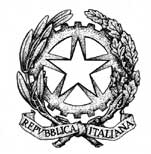 Ministero dell’Istruzione, dell’Università e della RicercaISTITUTO COMPRENSIVO “G. FANCIULLI” ARRONE VIA MATTEOTTI  05031 ARRONE (TR)Tel. 0744387711 Fax 0744387729 Email TRIC803002@istruzione.it 
PEC tric803002@pec.istruzione.itC.F. 91025670554 - Cod. Mecc. TRIC803002CIRCOLARE N. 1 DS                                                                                   Al PERSONALE DOCENTE E ATAARRONE, 02/09/ 2017Oggetto: ADESIONE FACOLTATIVA DEL PERSONALE SCOLASTICO ALLA POLIZZA INFORTUNI  Si fa presente che tutto il personale scolastico è assicurato per danni a terzi con  “Assicuratrice Milanese” Spa .Il personale  ha comunque facoltà di aderire alle garanzie contratte dall’Istituto per il rischio infortuni. Le condizioni di polizza della società Assicuratrice Milanese offrono al personale che intende esercitare questa facoltà due diverse formule di adesione: COPERTURA BASE (premio pro capite  euro  7,00): copre qualunque attività didattica regolarmente deliberata, interna e/o esterna alla scuola compreso il percorso casa/scuola e viceversa (itinere). Le garanzie operanti sono le stesse in corso di validità per gli alunni ma limitate al 50% dei massimali assicurati, fatta eccezione per il rischio in itinere che prevede massimali ridotti al 25% delle somme previste per gli alunni;COPERTURA ESTESA (premio pro capite  euro 35,00): corrisponde alle stesse garanzie degli alunni senza alcuna limitazione, compreso il tragitto casa-scuola. Le adesioni alla copertura assicurativa, con contestuale pagamento del premio pro capite con versamento sul Conto  postale n.  00010960052   secondo la formula prescelta (base o estesa), dovranno pervenire agli uffici di segreteria entro il 16/09/2017. Si ricorda che la copertura assicurativa sarà efficace dalle ore 24:00 del giorno di trasmissione dell’elenco degli aderenti in un’unica soluzione alla Compagnia Assicuratrice.Il Dirigente ScolasticoProf. Fabrizio CanollaFirma autografa sostituita a mezzo stampa,	Firma autografa sostituita a mezzo stampa,                                         ai sensi dell’ art.3, comma 2del D.L.n. 39/1993                                     